ТРЕТІЙ ВСЕУКРАЇНСЬКИЙ ТВОРЧИЙ МАРАФОН«ДО ДНЯ УКРАЇНСЬКОЇ ДЕРЖАВНОСТІ»«Перлина мистецтва», за підтримки «Star Fest» та Sveriges Television (Шведська громадська телекомпанія)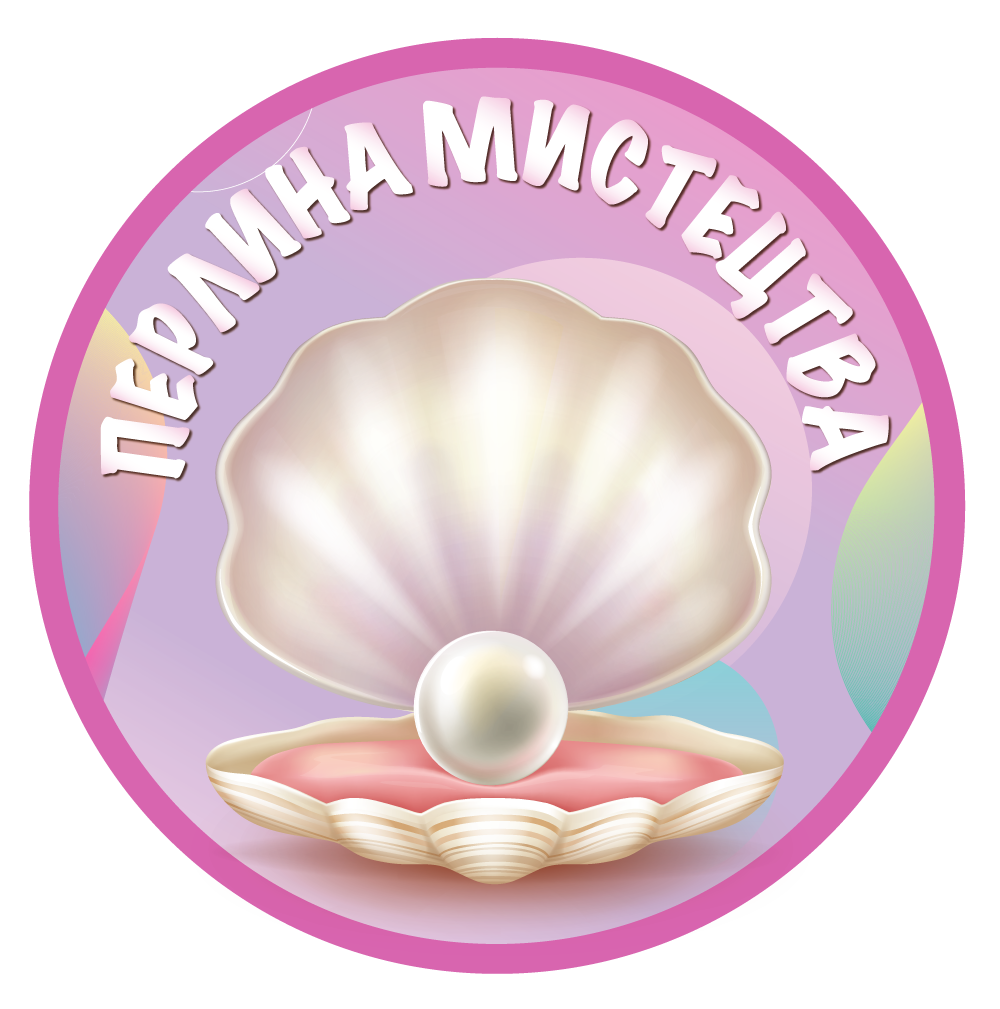 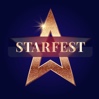 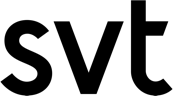 ОРГАНІЗАТОРИГромадська організація “Інвестресурс”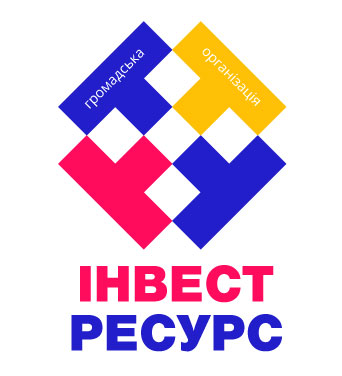 ПРИВІТ ДРУЗІВас вітає Перлина МистецтваНаша команда проводить творчий марафон ДО ДНЯ УКРАЇНСЬКОЇ ДЕРЖАВНОСТІ Це нове свято відмічатимуть 28-го липня. В умовах збройної агресії рф проти України росія на найвищому державному рівні активно просуває фейковий образ російської держави. Але ми знаємо історію і знаємо правду, ми є Людьми,  більш ніж з тисячолітньою історією державотворення.Тому нами було вирішено відкрити третій творчий марафон присвячений цьому важливому дню в сучасній Українській Історії. Нагадуємо , що тема конкурсних робіт має віддзеркалювати нашу сутність, історію та традиції. Долучайтеся друзі !!!ПОЛОЖЕННЯПРО ПРОВЕДЕННЯТВОРЧОГО МАРАФОНУ ДО«ДНЯ УКРАЇНСЬКОЇ ДЕРЖАВНОСТІ»ТЕРМІНИ ПРОВЕДЕННЯЗаявки приймають з 25 червня  по 28 липня  2022 року.Розміщення інформації про учасників конкурсу та їх конкурсні номери – по мірі надходження заявок, на сторінці конкурсу в ФБ. (В разі, якщо Ваша робота  не опублікована на сторінці в ФБ  протягом 2-3днів, прохання зв’язатися з організаторами конкурсу.)Перегляд робіт членами журі – по мірі надходження, на сторінці конкурсу в ФБ. Підсумкове засідання журі щодо встановлення остаточних результатів (підписання протоколу) – 30 липня, 2022 року. Розміщення підсумкового протоколу журі (сторінка в ФБ) – до 31 липня, 2022 року.  Розміщення дипломів (електронний варіант) на сторінці конкурсу в ФБ – до 10 серпня 2022 року .КОНКУРС«Відкритий» небюджетний захід, проходить в 1 тур у дистанційній формі.У творчому марафоні беруть участь колективи/виконавці з усієї України  незалежно від рівня виконавської майстерності. Вікових обмежень немає (викладачі можуть теж приймати участь)Благодійний марафон направлений на допомогу дітям які постраждали під час війни в Україні, тому  зібрані кошти будуть направлені в фонд допомоги дітям ЖАНРИХореографічне мистецтво (солісти, дуети, ансамблі)Вокальне мистецтво (солісти, дуети, ансамблі): Хорове мистецтвоХудожнє читання Театри мод Естрадні мініатюри Циркове мистецтво ТЕАТРАЛЬНИЙ ЖАНРІнструментальне виконавствоДЕКОРАТИВНО-УЖИТКОВЕ МИСТЕЦТВО  ФОТОМИСТЕЦТВО ВІДЕОМИСТЕЦТВО КОМП ' ЮТЕРНА АНІМАЦІЯ ПІСОЧНА ГРАФІКАОБРАЗОТВОРЧЕ МИСТЕЦТВО ОЦІНЮВАННЯОцінювання відбувається за 10 бальною шкалою.Всі учасники отримують Диплом. (електронний варіант). Всі керівники колективів та виконавців будуть нагороджені подяками у кожному жанрі та віковій категорії присуджуються: «І місце», «ІІ місце», «ІІІ місце». Призовий фонд марафону 10000 грн. В кожному жанрі передбачений приз «Гран-Прі», в виді грошової винагороди.(та пам'ятної нагороди)ЗАЯВКИМи максимально спростили форму подання заявки для участі у марафоні. Вам потрібно в листі написати:Ім'я та прізвище автора (колективу)ЗакладВік учасникаОбласть, місто(село)ПІБ викладачаНазву роботиЖанрЕлектронну адресуНомер телефонуТа відправити на електронну адресу olenaartresurs@gmail.comДати посилання на виступ на сторінці YouTube. -фото роботи (номінації: «ДУМ», «ФОТОМИСТЕЦТВО»)- прикріплені в листі, або «загружені» на гугл- диск- копію (фото) квитанції про сплату добровільного (організаційного) внеску.Заявки приймаються до 24 години, 28 липня 2022 року.Заявка вважається прийнятою тільки в тому випадку, якщо до неї додано всі документи які визначені у цьому розділі.ОКРЕМІ УМОВИВідправляючи електронну Заявку, заявник підтверджує, що: * йому зрозумілі всі умови цього Положення і він згоден з ними;* він усвідомлює наслідки невиконання умов Положення.Участь у Конкурсі (факт відправки Заявки) означає повне і беззастережне прийняття Учасником умов і правил проведення Конкурсу і згоду з ними.Неповнолітні особи -не мають права брати участь у Конкурсі (у будь-якому жанрі) самостійно (без згоди батьків) так само як і здійснювати фінансові операції пов’язані з благодійними (організаційними) внесками у будь-який спосіб, у т.ч. в електронному вигляді через банківські додатки у електронних мережах. Диплом переможця «Гран-прі», «Спеціальний приз» виготовляється організаторами шляхом поліграфічного друку та разом з відзнакою відправляється на адресу переможця «Новою поштою» (за його рахунок) тільки при наявності повних контактних ідентифікаторів, які подаються у Заявці.Макет дипломів з внесенням назви колективу (прізвища учасника) з підписами та печатками організаторів розміщуються ВИКЛЮЧНО у електронному вигляді на сторінці Конкурсу в мережі ФБ (не розсилаються електронною поштою)ДОБРОВІЛЬНИЙ (благодійний) ВНЕСОКОрганізація та проведення Конкурсу відбувається за рахунок добровільних (організаційних) внесків учасників та інших надходжень, які не заборонені чинним законодавством. Внески приймаються тільки у безготівковій формі. Кошти будуть передані в фонд допомоги дітям які постраждали під час війни в УкраїніУчасник (представник) здійснює внесок на розрахунковий рахунок, або на банківську карту голови ГО «ІНВЕСТРЕСУРС» (відділення банку, банкомат, карткомат, Інтернет-банкінг онлайн -перевод)КАРТА БАНКУ (Приват Банк)  5168 7451 1807 5024  - Пляченко Дмитро Валерійович( голова громадської організації «Інвестресурс»)РАХУНОКUA593545070000026001300517516  філія Черкаське обласне управління АТ «ОЩАДБАНК»,МФО 354507, код ЄДРПОУ 40392857Отримувач ГО «Інвестресурс». Добровільний внесок.(Сума вказана за один номер, незалежно від кількості учасників)ХОРЕОГРАФІЯ – 200 грн, за 1 номерВОКАЛ  - Солісти-100 грн , за 1 номердуети, колективи, ансамблі-200грн , за 1 номерМУЗИЧНЕ МИСТЕЦТВО» – 100 грн, за 1 номерХОРОВЕ МИСТЕЦТВО- 300 грн, за 1 номерТЕАТРАЛЬНИЙ ЖАНР – 150 грн, за 1 номерХУДОЖНЄ ЧИТАННЯ – 100 грн, за 1 номер ТЕАТР МОД– 100 грн, за 1 номерДУМ – 100 грн, за 1 роботуФОТОМИСТЕЦТВО- 100 грн, за 1 роботуВІДЕОМИСТЕЦТВО - 100 грн, за 1 роботуОБРАЗОТВОРЧЕ МИСТЕЦТВО- 100 грн, за 1 роботуКОМПЬЮТЕРНА АНІМАЦІЯ - 100 грн, за 1 роботуПІСОЧНА ГРАФІКА - 100 грн, за 1 роботуЕстрадні мініатюри-200 грн, за 1 номерЦиркове мистецтво- 200 грн, за 1 номерІнструментальне виконавство- Солісти-100грн , за 1 номер. Дуети, ансамблі-150грн , за 1 номерВнески за кілька учасників/номерів можуть бути здійснені одним платіжним дорученням. Копія платіжного документу (банківський чек, чек банкомату, скріншот платіжного вікна ,фото) додається до кожної заявки.КОНТАКТИКонтактна особа: » Пляченко Дмитро Валерійович: Тел.  093-534-70-12 ВСІ ЗАПИТАННЯ ПО ТЕЛЕФОНУ (вхідні дзвінки) Контактна особа: Секретарь, Мусієнко Оленаhttps://www.facebook.com/olenamusienkofeste-mail: olenaartresurs@gmail.com